ESTADO DO RIO GRANDE DO NORTECÂMARA MUNICIPAL DE SÃO JOÃO DO SABUGIExmº. Sr. Presidente da Câmara MunicipalREQUERIMENTO Nº. 033/2017O Vereador que abaixo subscreve-se em conformidade com o texto regimental desta Casa, requer a  V. Exª.,  após  ouvido o plenário e este se der por aceito, que seja enviado ofícioaSra. Prefeita Municipal, solicitando informações sobre o uso do Parque de Vaquejada Joaquim Tobias, para a realização da Vaquejada deste ano, se foi feita licitação para a realização da Vaquejada e se tive sido feita, que seja enviada cópia para esta Casa Legislativa.JUSTIFICATIVA EM PLENÁRIOSala das Sessões, em 1ºde Agosto de 2017.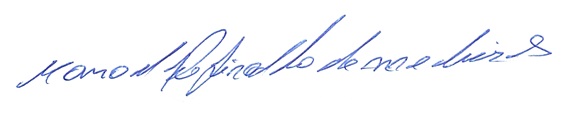 	MANOEL REGINALDO DE MEDEIROSVEREADOR-AUTOR